Crème sûre ou aigre maison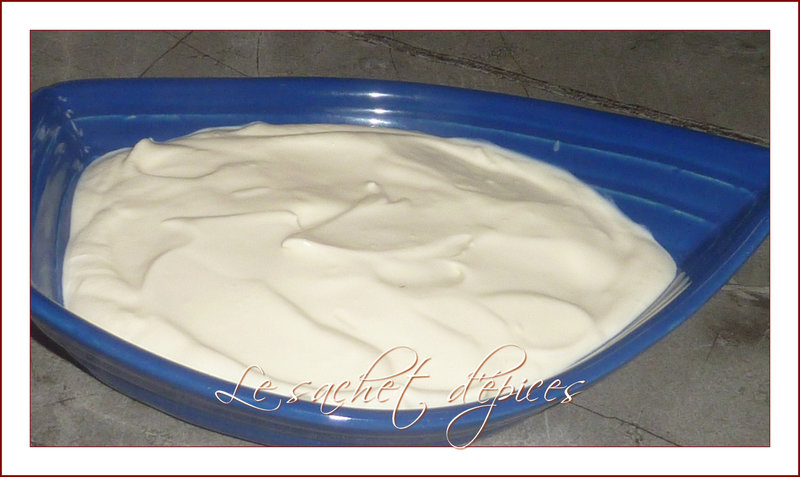 Préparation : 5 minIngrédients :250 ml de crème fraîche épaisse à 30 %65 ml de lait4 ml de vinaigrePréparation :   Dans un petit saladier, mélangez le lait et le vinaigre et laissez agir pendant environ 10 minutes.   Ajoutez la crème.   Couvrez le saladier et laissez reposer à température ambiante pendant 24 heures.   Réfrigérez et utilisez au courant de la semaine.   Vous pouvez utiliser cette sauce comme assaisonnement pour vos salades.